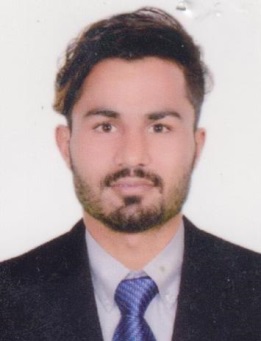 ABID 	Mobile: 0504753686  Objective	To join a professional and well-reputed company, where I can utilize my experience and Abilities to grow and take better care of potentials’ can do any job.Name				:	ABID Nationality	         		:	PAKISTAN Gender	          	:	MaleRELIGION 			:	ISLAM Date of birth 			: 	01/01/1996Marital status 		:	MARRIED    Visa Status			:	Employment visa  Metric passed from Pakistan .Worked as an mechanic for 12 years in Pakistan Toyota company in Pakistan.Worked as a mechanic for 3 years in one of the leading manufacturer of storage equipments in Ajman,U.A.E.Expire date		:	19/09/2022ENGLISHURDU   I hereby declare that the all the information mentioned above is true to my best of knowledge and belief.																										ABID Personal information Educational QualificationWork Experience Passport DetailsLanguage:Declaration: